           Ҡ А Р А Р                                                                   ПОСТАНОВЛЕНИЕ        «15» ноябрь 2019 й.                           № 78                  «15» ноября 2019 г. О внесении изменений в постановление № 43 от 07 ноября 2018 года «О  программе сельского поселения «Экология и природные ресурсы сельского поселения Дмитриево-Полянский сельсовет  муниципального района Шаранский район Республики Башкортостан  на 2019-2024 годы»     На основании  Федерального закона Российской Федерации № 131-ФЗ от 6 октября 2003 года «Об общих принципах организации местного самоуправления в Российской Федерации», Федерального закона №89-ФЗ от 24.06.1998 года «Об отходах производства и потребления», от 29 декабря 2014 года «О внесении изменений в Федеральный закон «Об отходах производства и потребления»,Конституции Республики Башкортостан, Закона Республики Башкортостан № 162-з от 18.03.2005 года «О местном самоуправлении в Республике Башкортостан», решения Совета сельского поселения Дмитриево-Полянский муниципального района Шаранский район Республики Башкортостан 26 декабря 2018  года № 38/267 «Об утверждении Положения об участии в организации деятельности по сбору (в том числе раздельному сбору) и транспортированию твердых коммунальных отходов на территории сельского поселения Дмитриево-Полянский муниципального района Шаранский район Республики Башкортостан»,  Устава сельского поселения Дмитриево-Полянский муниципального района Шаранский район Республики Башкортостан, п о с т а н о в л я ю:1. Внести изменения в постановление № 43 от 07 ноября 2018 г. «О программе  сельского поселения  «Экология и природные ресурсы сельского поселения Дмитриево-Полянский муниципального района Шаранский район Республики Башкортостан на 2019-2024 годы» в части 7 «Система программных мероприятий в следующей редакции (Приложение1), и перечень мероприятий программы (Приложение2), (Приложение №3)2. Настоящее постановление вступает в силу с момента обнародования в здании администрации сельского поселения Дмитриево-Полянский и на официальном сайте сельского поселения.Контроль за выполнением настоящего постановления оставляю за собой.       Глава  сельского поселения       Дмитриево-Полянский:                                                    И.Р.ГалиевПриложение 1к постановлению главы сельского поселения Дмитриево-Полянский муниципального района Шаранский районРеспублики Башкортостанот 15.11.2019 №78Подпрограмма  «Отходы»1. Общие требования к обращению с твердыми коммунальными отходами1.1. При обращении с твердыми коммунальными отходами (далее – ТКО) юридическими лицами независимо от их организационно-правовой формы и формы собственности, индивидуальными предпринимателями и гражданами должны соблюдать экологические, санитарные и иные требования, установленные законодательством Российской Федерации в области охраны окружающей природной среды и здоровья человека.2.2. Территория сельского поселения подлежит регулярной очистке от ТКО в соответствии с экологическими, санитарными и иными требованиями законодательства Российской Федерации пользователями соответствующих земельных участков.2. Порядок сбора и транспортирования ТКОна территории сельского поселения2.1. К полномочиям органов местного самоуправления поселения в области обращения с отходами относится участие в организации деятельности по сбору и транспортированию ТКО на территории сельского поселения.Администрация сельского поселения Дмитриево-Полянский муниципального района Шаранский район Республики Башкортостан:1) осуществляет координацию деятельности специализированных организаций в области организации сбора и транспортирования ТКО;2) организует работу по определению мест, контролю по обеспечению и размещению на них контейнерных площадок и контейнеров, и иных мест хранения ТКО и их учет в частном секторе;3) проводит с гражданами, проживающими в частном секторе, организационную и разъяснительную работу в области организации сбора и транспортирования ТКО, обеспечивает контроль за заключением договоров на сбор и транспортирование ТКО из частного сектора;2.2. Сбор и транспортирование ТКО осуществляются в соответствии с правилами обращения с твердыми коммунальными отходами, утвержденными Правительством Российской Федерации (далее - правила обращения с твердыми коммунальными отходами).2.3. Крупногабаритный мусор, твердые коммунальные и иные отходы, отходы производства и потребления, включая тару и прочий упаковочный материал, должны размещаться в местах временного складирования отходов (на срок не более чем одиннадцать месяцев) (на площадках), обустроенных в соответствии с требованиями законодательства в области охраны окружающей среды и законодательства в области обеспечения санитарно-эпидемиологического благополучия населения, в целях их дальнейших утилизации, обезвреживания, размещения, транспортирования. Вывоз отходов должен осуществляться своевременно.2.4. Транспортирование отходов осуществляется на основе возмездных договоров с оператором по обращению с твердыми коммунальными отходами (индивидуальный предприниматель или юридическое лицо), осуществляющим деятельность по сбору, транспортированию, обработке, утилизации, обезвреживанию, захоронению твердых коммунальных отходов.2.5. Региональные операторы заключают договоры на оказание услуг по обращению с твердыми коммунальными отходами с собственниками твердых коммунальных отходов. Договор на оказание услуг по обращению с твердыми коммунальными отходами является публичным для оператора. Региональный оператор не вправе отказать в заключении договора на оказание услуг по обращению с твердыми коммунальными отходами собственнику твердых коммунальных отходов, которые образуются и места сбора которых находятся в зоне его деятельности. Региональные операторы вправе заключать договоры на оказание услуг по обращению с другими видами отходов с собственниками таких отходов.2.6. По договору на оказание услуг по обращению с твердыми коммунальными отходами региональный оператор обязуется принимать твердые коммунальные отходы в объеме и в местах, которые определены в этом договоре, и обеспечивать их сбор и транспортирование в соответствии с законодательством Российской Федерации, а собственник твердых коммунальных отходов обязуется оплачивать услуги регионального оператора по цене, определенной в пределах утвержденного в установленном порядке единого тарифа на услугу регионального оператора.Приложение 2к постановлению главы сельского поселения Дмитриево-Полянский муниципального района Шаранский районРеспублики Башкортостанот 15.11.2019 № 78Перечень мероприятийпрограммы «Экология и природные ресурсы сельского поселения Дмитриево-Полянский муниципального района Шаранский район Республики Башкортостан на 2019-2024 годы»Приложение 3к постановлению главы сельского поселения Дмитриево-Полянский муниципального района Шаранский районРеспублики Башкортостанот 17.12.2019 № 63Перечень мероприятий   программы сельского поселения  «Экология и природные ресурсы сельского поселения  Дмитриево-Полянский муниципального района Шаранский район Республики Башкортостан на 2019-2024 годы»            Глава сельского поселения:                                                                                             И.Р.ГалиевБашҡортостан РеспубликаһыныңШаран районы муниципаль районының Дмитриева Поляна ауыл Советыауыл биләмәһе хакимиәтеБасыу урам, 2а йорт, Дмитриева Поляна ауылы, Шаран районы, Башҡортостан Республикаһы, 452630  тел.(34769) 2-68-00 e-mail: dmpolss@yandex.ru.http://www.dmpol.sharan-sovet.ru ИНН 0251000704, ОГРН 1020200613476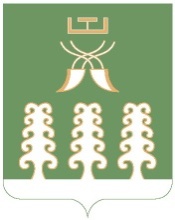 Администрация сельского поселения                   Дмитриево-Полянский сельсоветмуниципального районаШаранский районРеспублики Башкортостанул.Полевая, д.2а, д. Дмитриева Поляна Шаранский район, Республика Башкортостан 452630          тел.(34769) 2-68-00 e-mail: dmpolss@yandex.ruhttp://www.dmpol.sharan-sovet.ru.ИНН 0251000704, ОГРН 1020200613476№п/пНаименование мероприятияИсполнительСрок, годыНаправление и источник финансированияПрогнозируемый объем финансирования, тыс.рублейПрогнозируемый объем финансирования, тыс.рублейПрогнозируемый объем финансирования, тыс.рублейПрогнозируемый объем финансирования, тыс.рублейПрогнозируемый объем финансирования, тыс.рублейПрогнозируемый объем финансирования, тыс.рублейПрогнозируемый объем финансирования, тыс.рублейПрогнозируемый объем финансирования, тыс.рублейОжидаемые результаты реализации мероприятий ПрограммыОжидаемые результаты реализации мероприятий Программы№п/пНаименование мероприятияИсполнительСрок, годыНаправление и источник финансированиявсегов том числе по годамв том числе по годамв том числе по годамв том числе по годамв том числе по годамв том числе по годамв том числе по годамОжидаемые результаты реализации мероприятий ПрограммыОжидаемые результаты реализации мероприятий Программы№п/пНаименование мероприятияИсполнительСрок, годыНаправление и источник финансированиявсего2019202020212022202320242024Ожидаемые результаты реализации мероприятий ПрограммыОжидаемые результаты реализации мероприятий Программы123456789101112121313Подпрограмма «Отходы»Подпрограмма «Отходы»Подпрограмма «Отходы»Подпрограмма «Отходы»Подпрограмма «Отходы»Подпрограмма «Отходы»Подпрограмма «Отходы»Подпрограмма «Отходы»Подпрограмма «Отходы»Подпрограмма «Отходы»Подпрограмма «Отходы»Подпрограмма «Отходы»Подпрограмма «Отходы»Подпрограмма «Отходы»Подпрограмма «Отходы»Подпрограмма «Отходы»123456789101111121213131Участие в организации деятельности по сбору (в том числе раздельному сбору) и транспортированию твердых коммунальных отходовАдминистрация сельского поселения 2019-2024Республиканский  бюджетПриобретение контейнеров, обустройство площадок сбора ТБОПриобретение контейнеров, обустройство площадок сбора ТБО1Участие в организации деятельности по сбору (в том числе раздельному сбору) и транспортированию твердых коммунальных отходовАдминистрация сельского поселения 2019-2024Республиканский  бюджет463,1-287,787,787,7Приобретение контейнеров, обустройство площадок сбора ТБОПриобретение контейнеров, обустройство площадок сбора ТБО2.Обустройство мест сбора общестроительного мусораАдминистрация сельского поселения, организации и предприятия 2019-2024---------Приведение в соответствие с природоохранным законодательством мест размещения отходовПриведение в соответствие с природоохранным законодательством мест размещения отходовИтого по подпрограмме463,1-287,787,787,7№п/пНаименование мероприятияИсполнительСрок, годыНаправление и источник финансированияПрогнозируемый объем финансирования, тыс.рублейПрогнозируемый объем финансирования, тыс.рублейПрогнозируемый объем финансирования, тыс.рублейПрогнозируемый объем финансирования, тыс.рублейПрогнозируемый объем финансирования, тыс.рублейПрогнозируемый объем финансирования, тыс.рублейПрогнозируемый объем финансирования, тыс.рублейПрогнозируемый объем финансирования, тыс.рублейПрогнозируемый объем финансирования, тыс.рублейОжидаемые результаты реализации мероприятий ПрограммыОжидаемые результаты реализации мероприятий Программы№п/пНаименование мероприятияИсполнительСрок, годыНаправление и источник финансированиявсеговсегов том числе по годамв том числе по годамв том числе по годамв том числе по годамв том числе по годамв том числе по годамв том числе по годамОжидаемые результаты реализации мероприятий ПрограммыОжидаемые результаты реализации мероприятий Программы№п/пНаименование мероприятияИсполнительСрок, годыНаправление и источник финансированиявсеговсего2019202020212022202320242024Ожидаемые результаты реализации мероприятий ПрограммыОжидаемые результаты реализации мероприятий Программы1234566789101112121313Подпрограмма «Водные ресурсы и водные объекты»Подпрограмма «Водные ресурсы и водные объекты»Подпрограмма «Водные ресурсы и водные объекты»Подпрограмма «Водные ресурсы и водные объекты»Подпрограмма «Водные ресурсы и водные объекты»Подпрограмма «Водные ресурсы и водные объекты»Подпрограмма «Водные ресурсы и водные объекты»Подпрограмма «Водные ресурсы и водные объекты»Подпрограмма «Водные ресурсы и водные объекты»Подпрограмма «Водные ресурсы и водные объекты»Подпрограмма «Водные ресурсы и водные объекты»Подпрограмма «Водные ресурсы и водные объекты»Подпрограмма «Водные ресурсы и водные объекты»Подпрограмма «Водные ресурсы и водные объекты»Подпрограмма «Водные ресурсы и водные объекты»Подпрограмма «Водные ресурсы и водные объекты»Подпрограмма «Водные ресурсы и водные объекты»1234567789101111121213131Обеспечение безопасности гидротехнических сооружений Администрация сельского поселения 2019-2024Средства собственников  Повышение степени безопасности ГТСПовышение степени безопасности ГТС2.Мероприятия по сохранению водности и обустройству родниковАдминистрация сельского поселения 2019-2024местныйбюджетОхрана водных ресурсов, улучшение экологического состояния родниковОхрана водных ресурсов, улучшение экологического состояния родников3Организация и проведение операции «Паводок»Администрация сельского поселения 2019-2024Средства собственников Усиление контроля за соблюдением природоохранного законодательства в период паводкаУсиление контроля за соблюдением природоохранного законодательства в период паводка4Регулярное проведение лабораторных исследований водыАдминистрация сельского поселения 2019-2024местныйбюджет50,0--10,010,010,010,010,010,,010,,0Усиление контроля за качеством водыУсиление контроля за качеством воды5Уплата водного налогаАдминистрация сельского поселения2019-2024местныйбюджет23,7--23,7------Итого по подпрограмме73,733,710,010,010,010,010,010,0